浙江工业大学·校园统一认证平台（使用说明）1、平台登录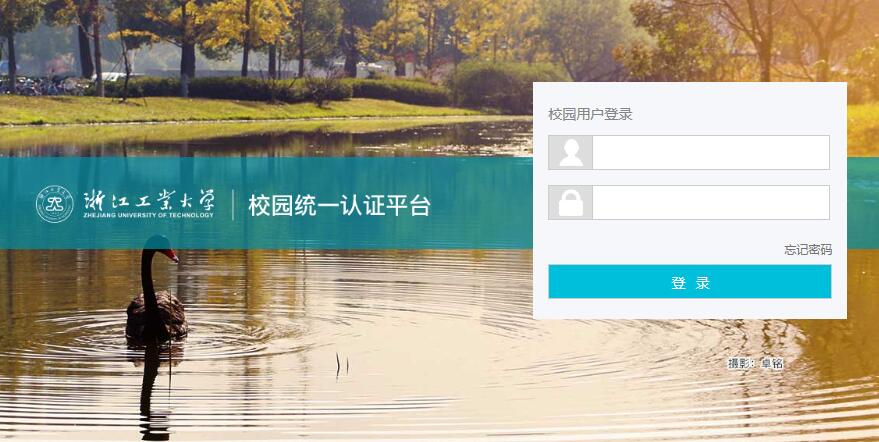 1.1登录方法网址：http://my.zjut.edu.cn学生登录方法：账号为学号；密码与校内教学区有线上网（Dr.COM）密码相同。没有Dr.COM上网帐户的学生，密码为身份证后八位或学号后八位。1.2忘记密码账号以及密码可以通过点击“忘记密码”，跳转到“用户安全中心”进行找回。查询用户名请输入姓名、身份证号、验证码确定即可。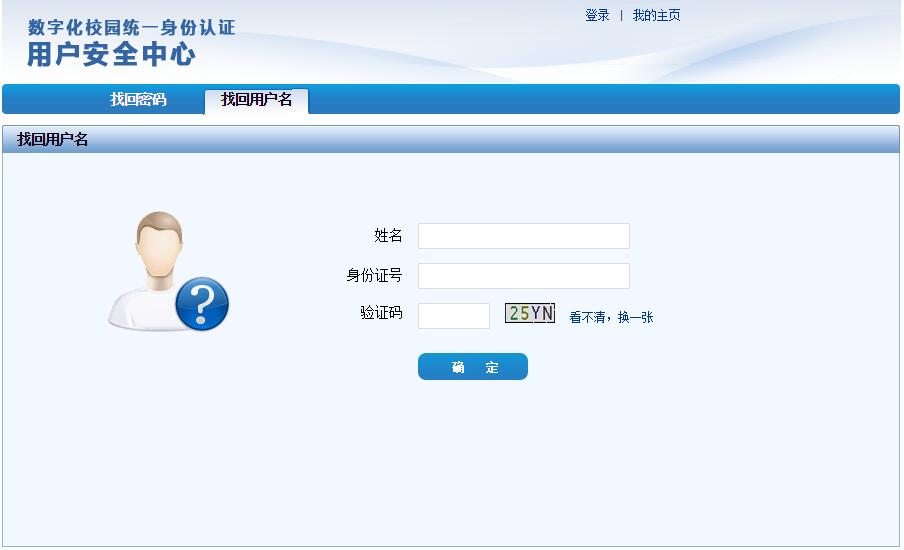 找回密码请选择密码提示问题、保密邮箱、或者绑定手机找回密码。设置保密问题、保密邮箱、绑定手机方法请参考2.3用户安全中心。（若此前没有绑定保密问题、邮箱或手机的，可通过申诉提交相关信息，由工作人员处理后将申诉结果发送至提交的邮箱）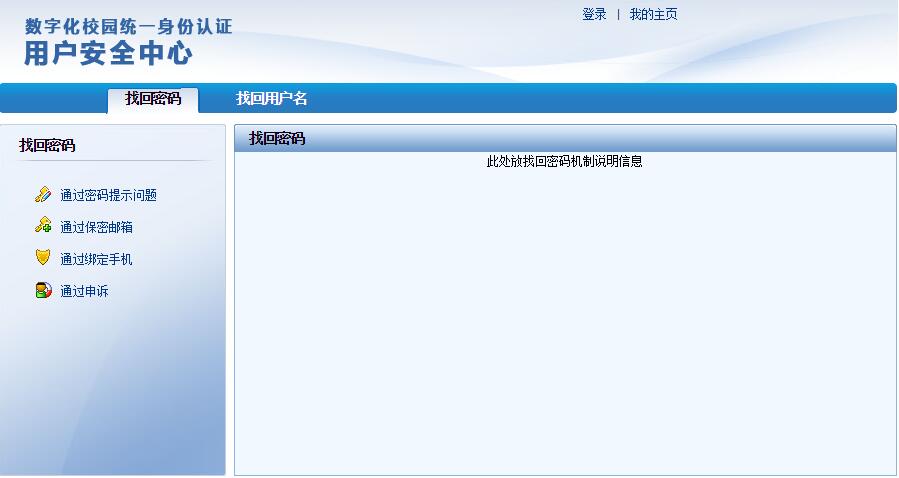 2、基本操作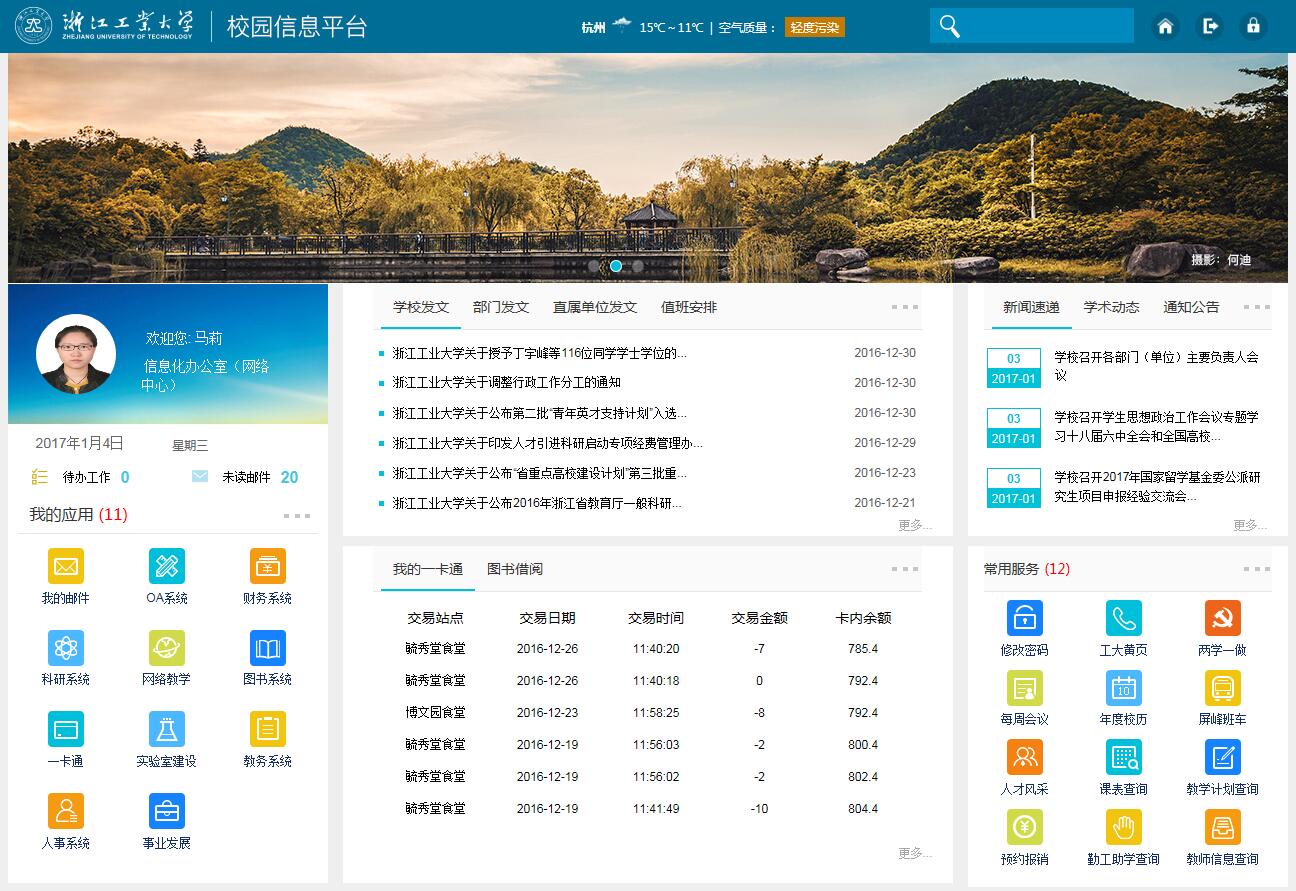 2.1链接到校网主页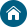 2.2退出登录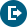 2.3用户安全中心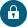 进入用户安全中心可进行密码保护、修改密码、个人信息设置操作。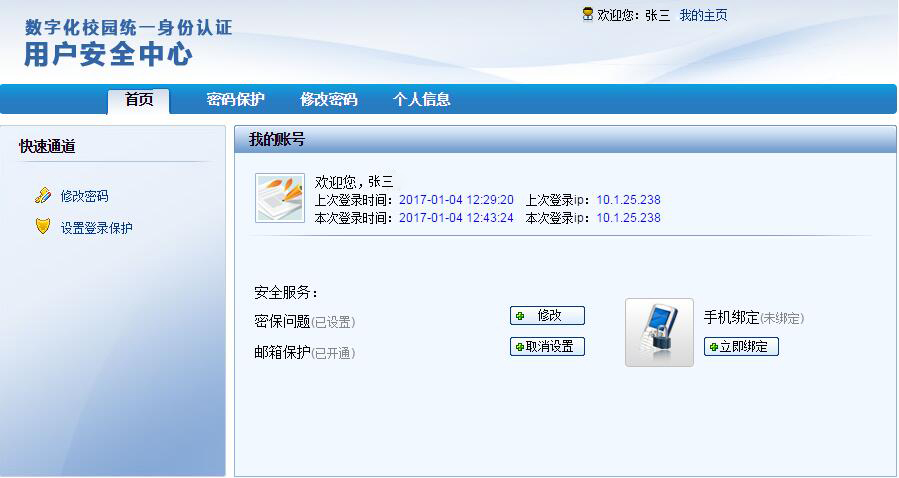 一、设置密码保护问题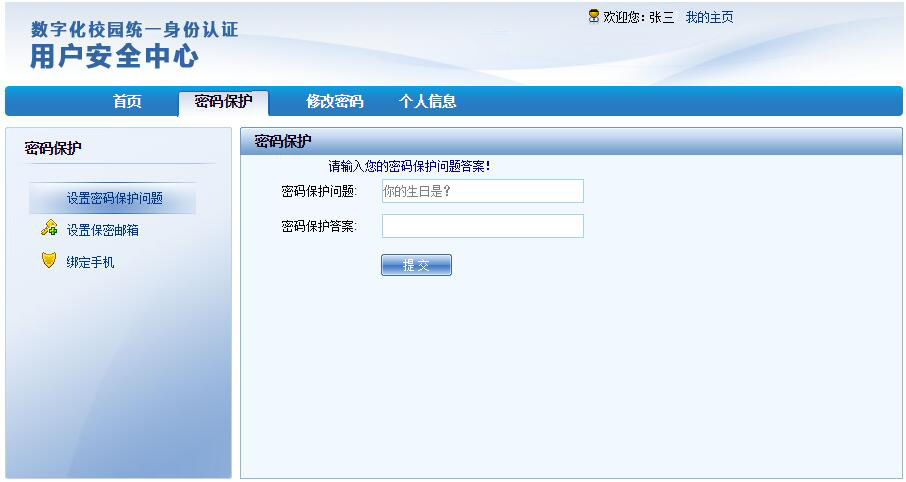 二、设置保密邮箱输入常用邮箱地址后提交，3小时内登录邮箱点击激活链接，即可成功绑定保密邮箱。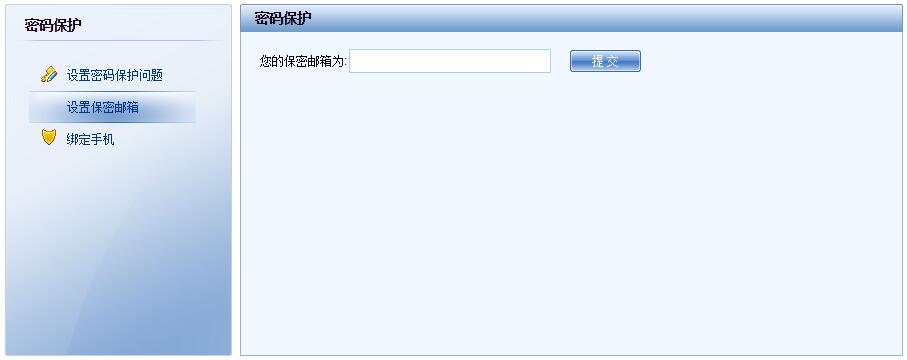 二、设置保密手机输入常用手机号码后点击“绑定”，将系统发送至手机的验证码填写提交，即可成功绑定密保手机。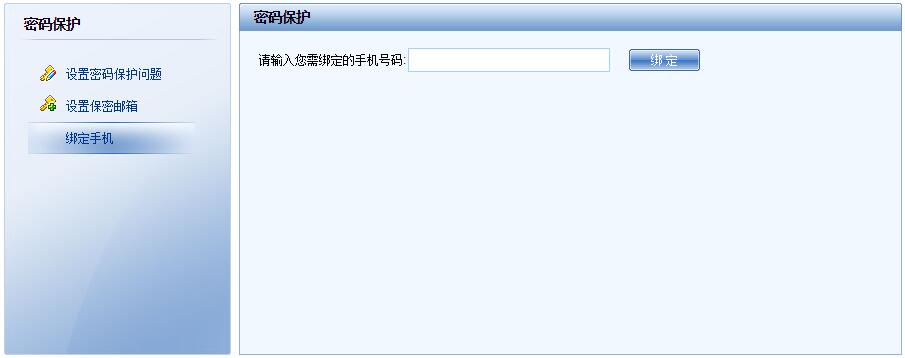 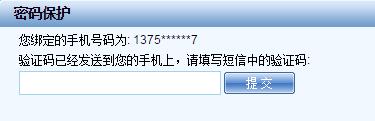 三、修改密码输入原密码以及新密码即可修改密码。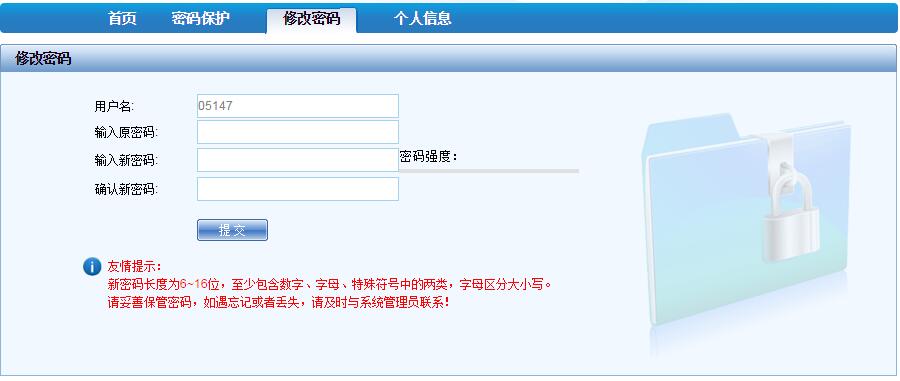 3、平台功能介绍3.1区块版式调整鼠标点击区块右上角可将该区块进行收缩-展开操作。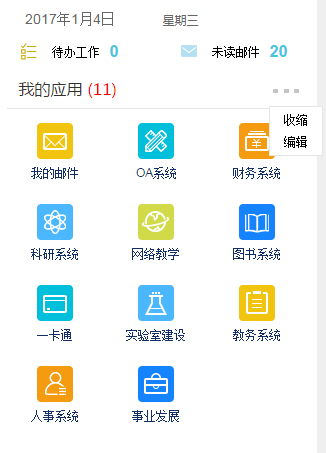 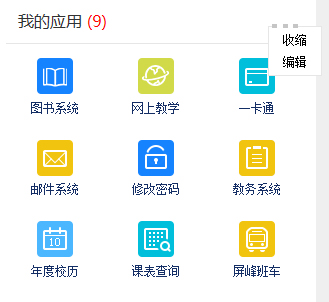 点击编辑，在跳出编辑窗口中可删除或添加应用，也可以通过鼠标在左侧区域拖动图标来调整应用栏目的排列顺序，进行个性化设置。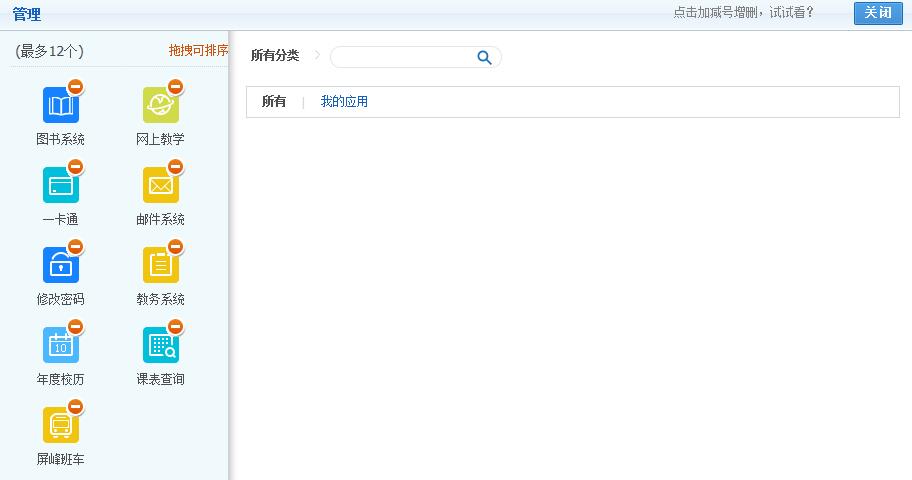 文章列表区块的收缩-展开操作同上。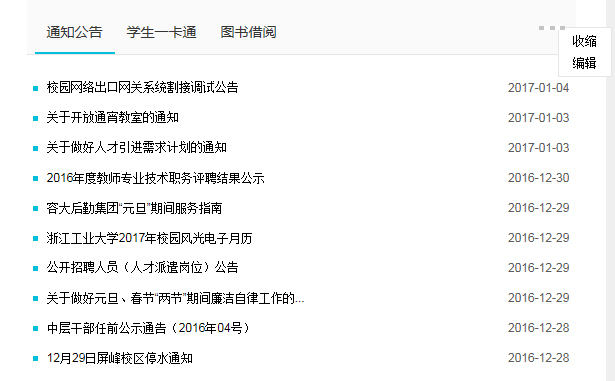 点击编辑，在跳出编辑窗口中可删除或添加栏目模块，也可以通过鼠标在左侧区域拖动来调整应用栏目的排列顺序，进行个性化设置。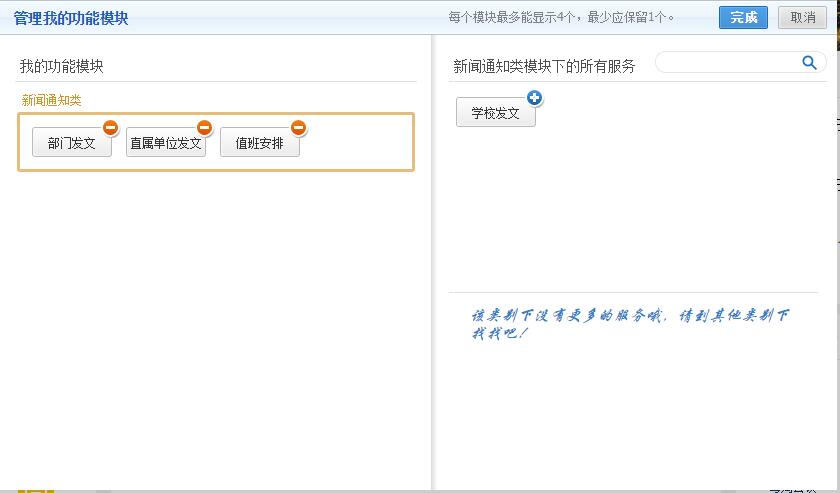 3.2区块功能介绍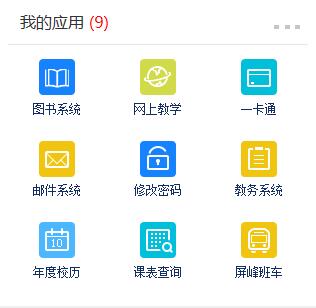 图书系统：点击进入图书馆借阅系统；网上教学：点击进入学校网络教学平台；一卡通：点击进入学校智慧一卡通平台；邮件系统：点击进入学校邮件系统；修改密码：进入用户安全中心，可修改密码；教务系统：点击进入学校原创高校综合教务管理系统；年度校历：进入学校主页年度校历栏目；课表查询：进入原创教务系统课表查询页面；屏峰班车：进入学校主页班车值班栏目；通知公告：显示学校通知公告学生一卡通：显示一卡通最近交易流水信息；图书借阅：显示图书借阅信息；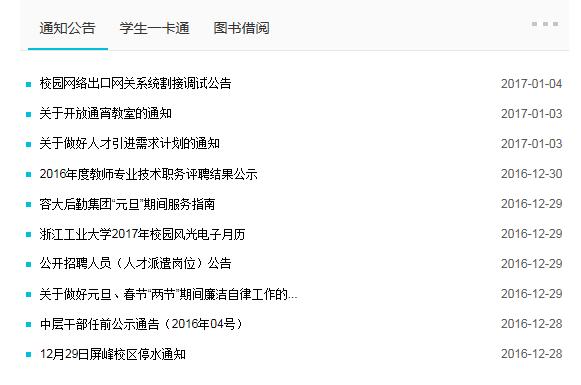 展示新闻速递、学术动态两个栏目；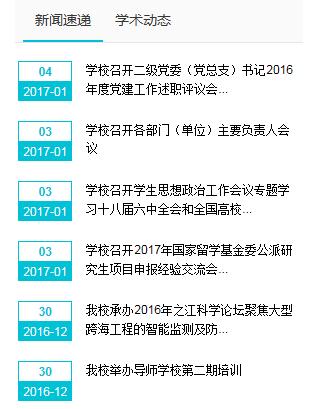 